Meno žiaka:Trieda:Vecné učenie od 8. 2. do 12. 2. 2021Vypracovala: Mgr. Silvia Dikejová Dokresli, ako vyzerá strom na jar		     v lete		   na jeseň 		 v zime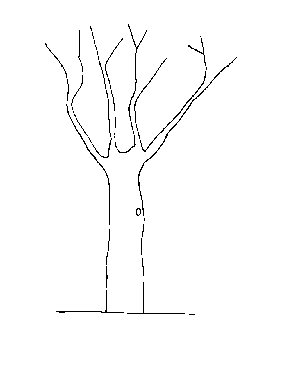 Ktoré ročné obdobie je teraz ?Napíš tieto mesiace v správnom poradí :                                               október, september, november, august, decemberDoplň vety :Kalendárny rok má ______mesiacov.Školský rok má ______ mesiacov.Týždeň má ______ dní.Vyfarbi mesiace takou istou farbou, akou sú obrázky príslušného ročného obdobia.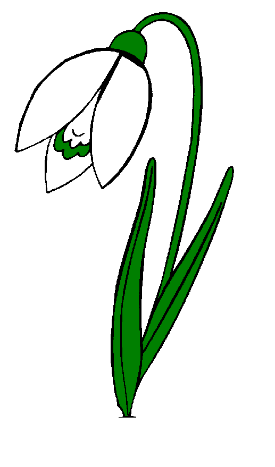 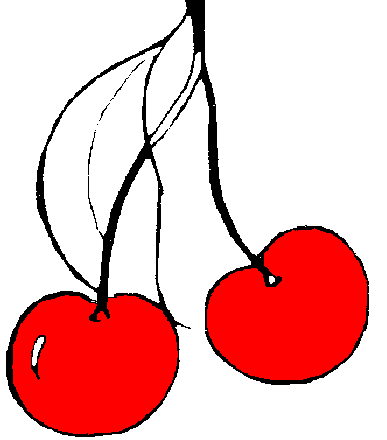 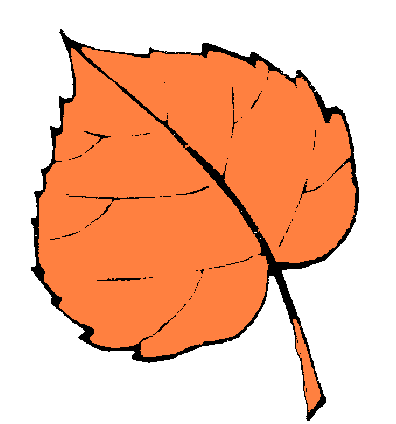 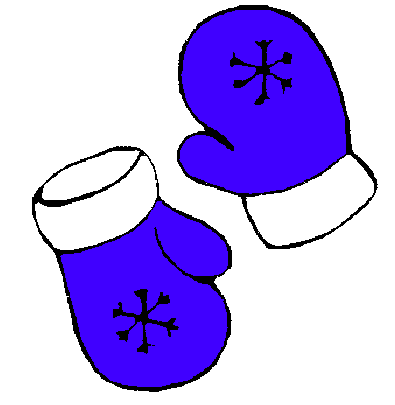 Miško vstáva do školy,			Vyučovanie začína, keď keď hodiny 	ukazujú:		            je 8 hodín. Dokresli ručičky !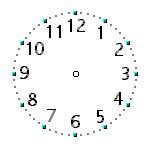 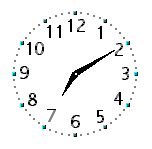 Je to 		hodín		minút.			Za rok sa vystriedajú štyri ročné obdobia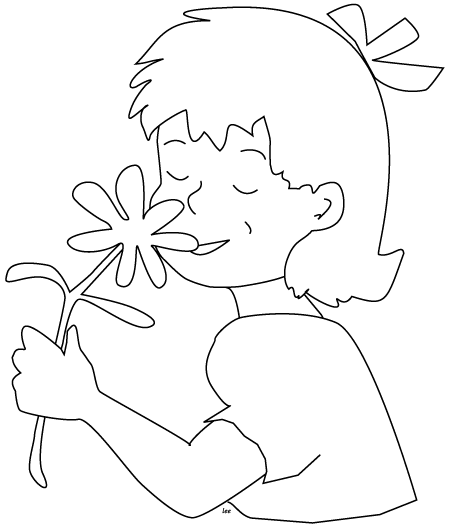 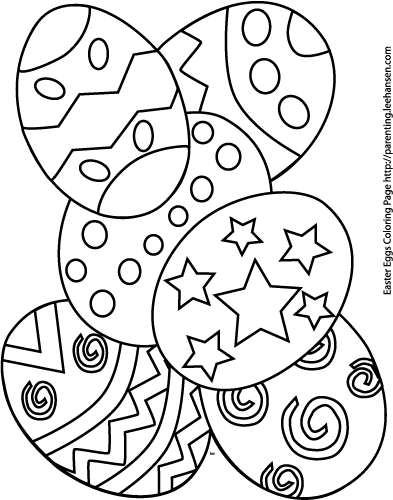 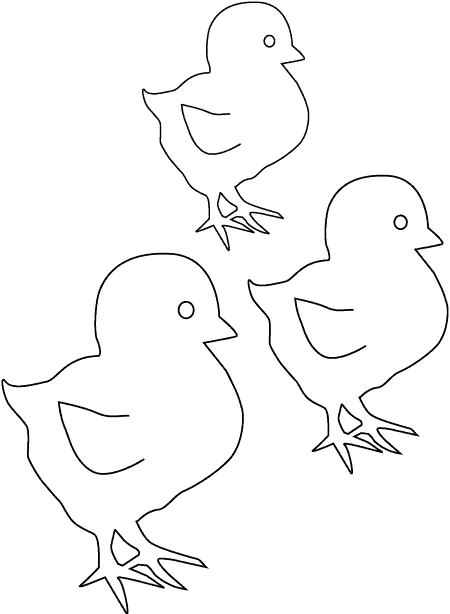 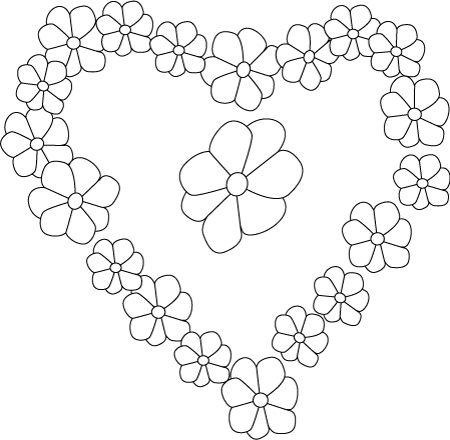 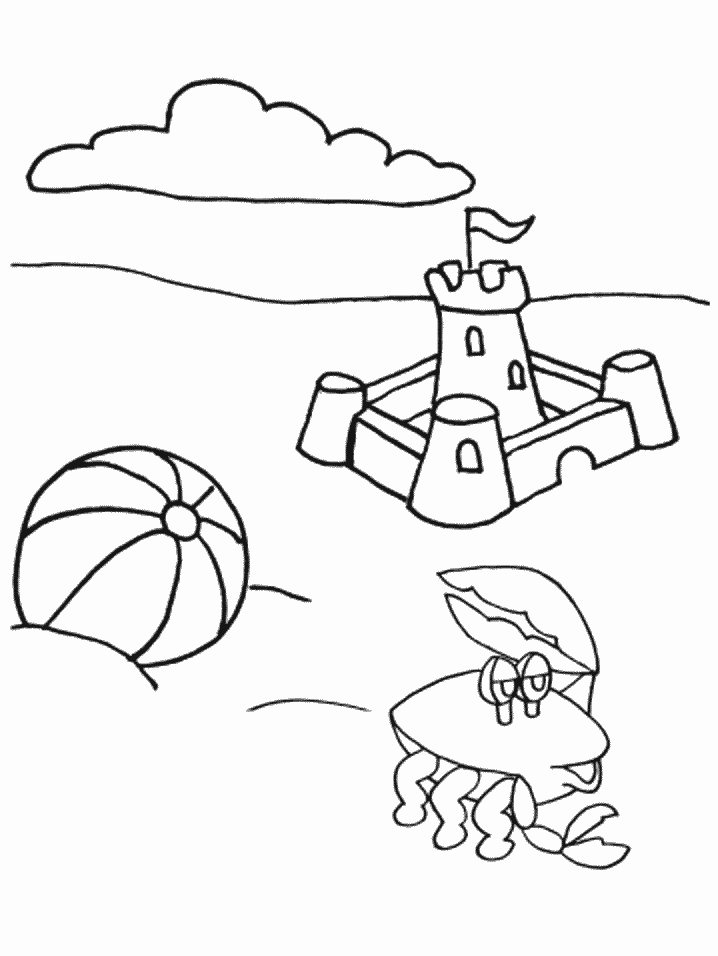 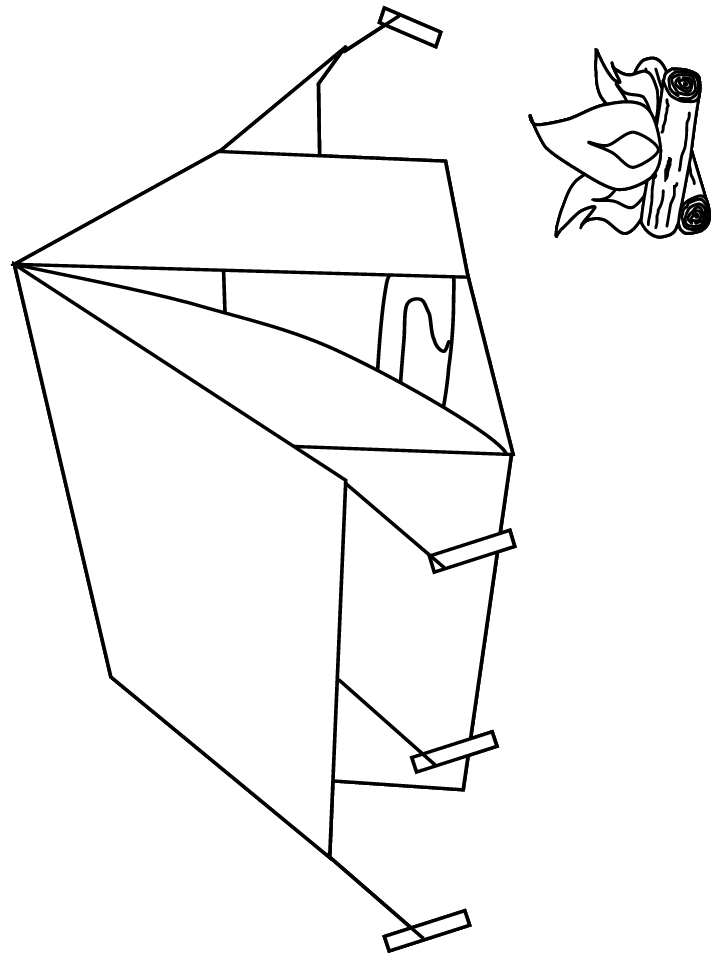 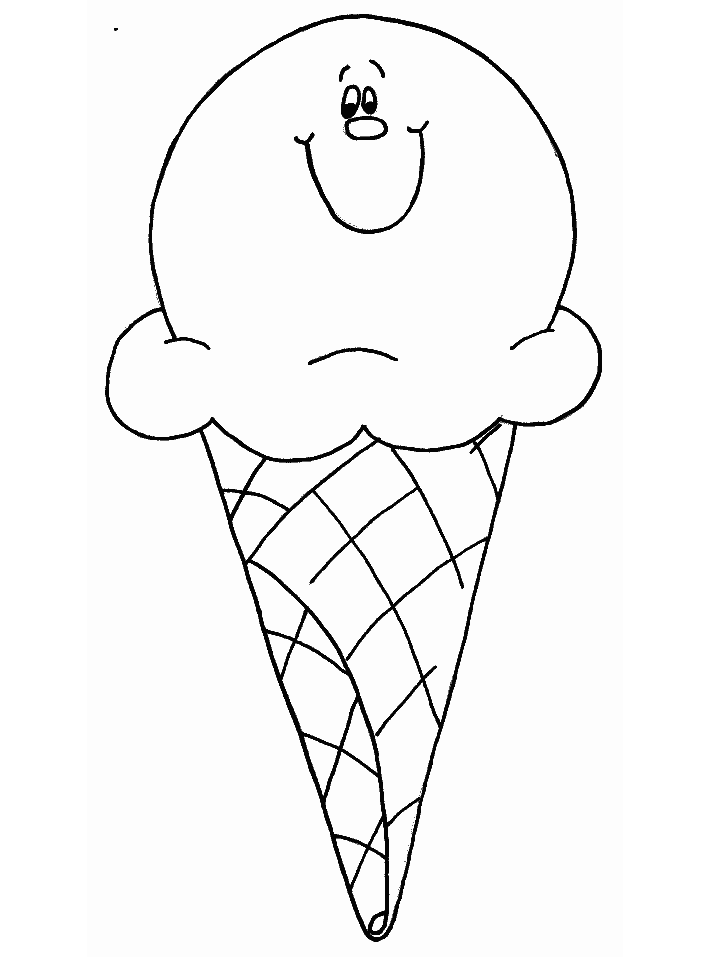 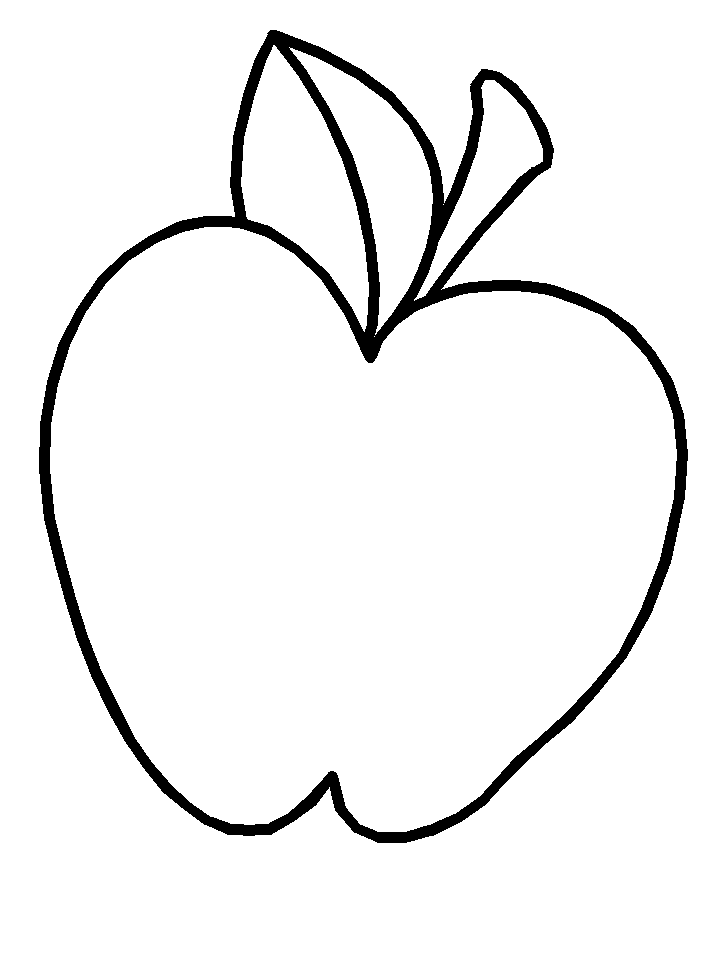 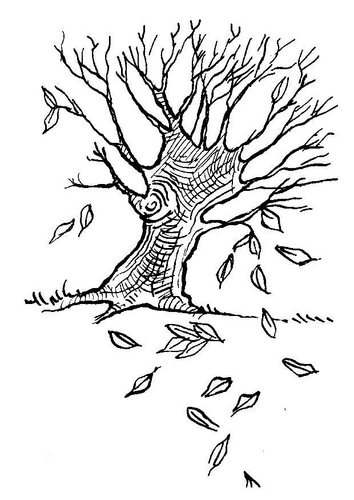 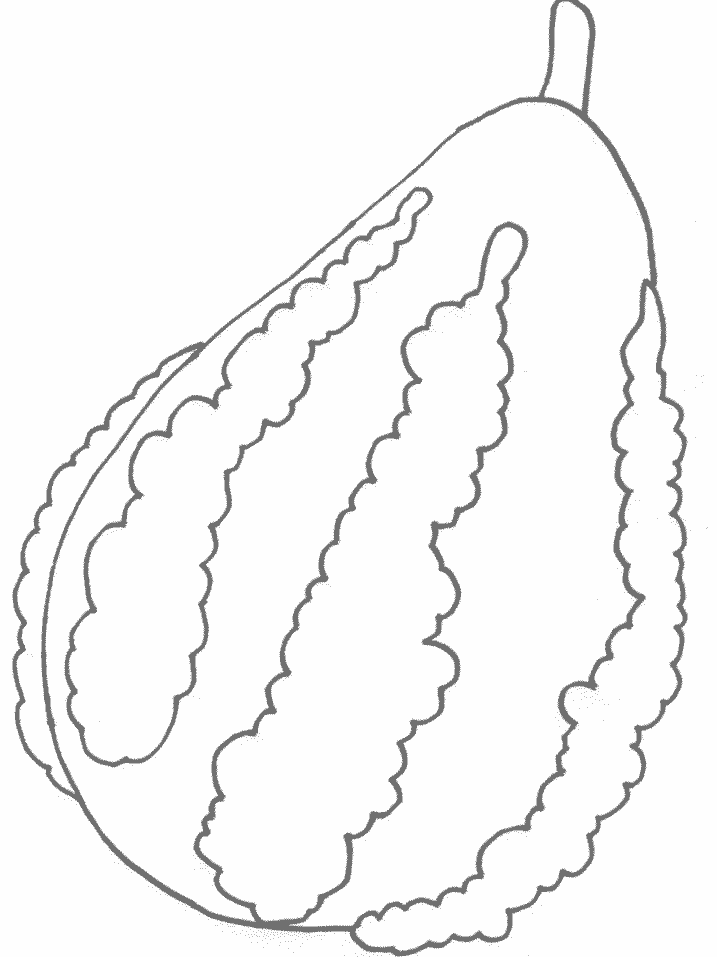 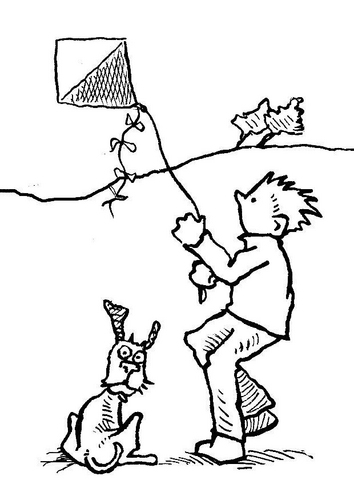 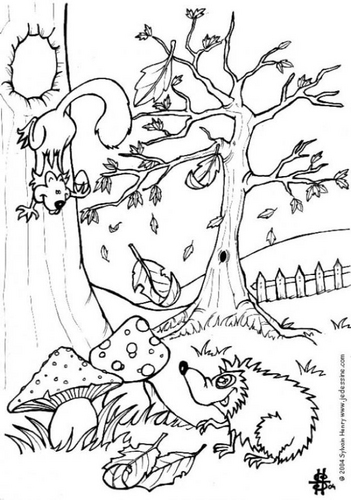 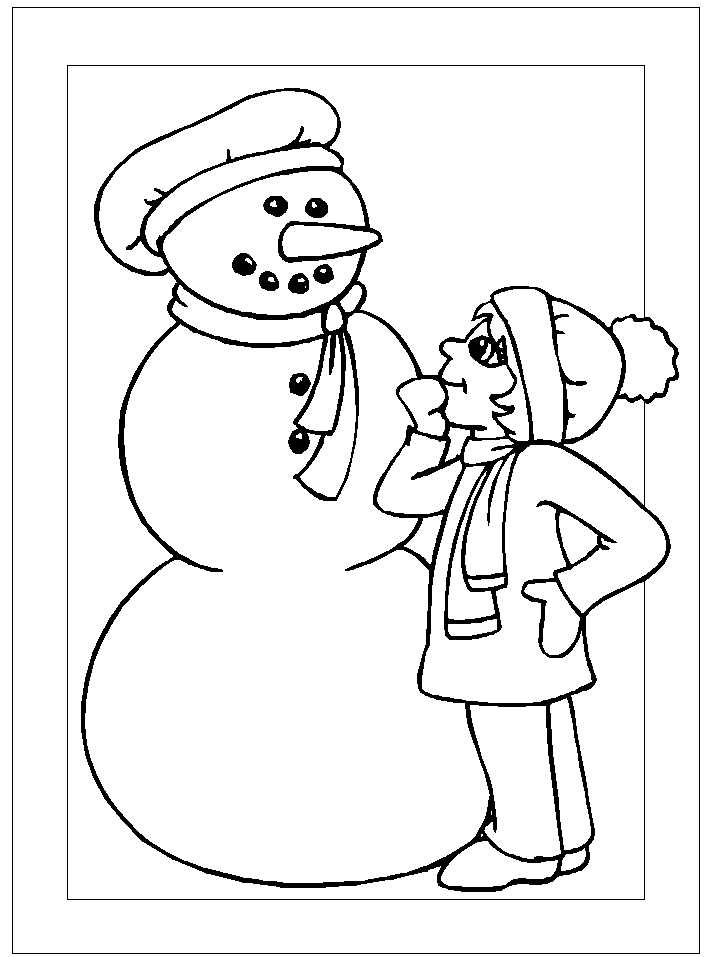 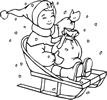 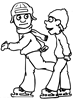 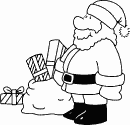 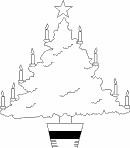 Rok má 12 mesiacov.Týždeň má 7 dní.Domáce zvieratáStarký  nakŕmil  domáce  zvieratá.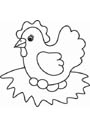 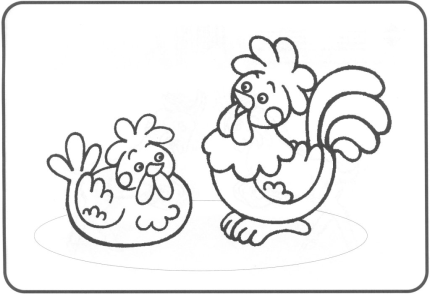 	                              nasypal   zrna.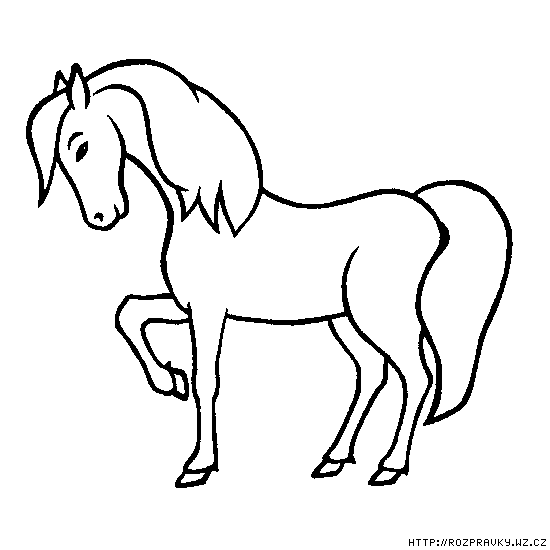 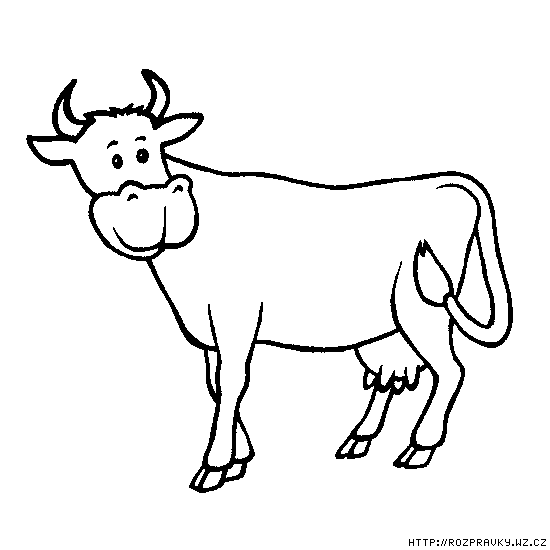        Sena  naložil                   a                   .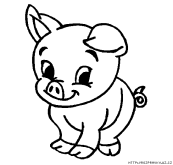 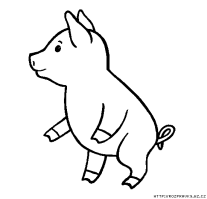        Hladným                  nalial  do  válova     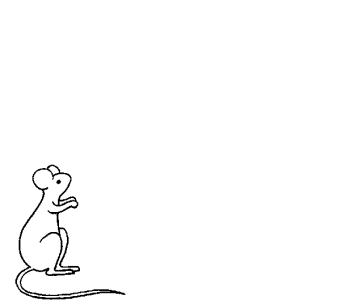 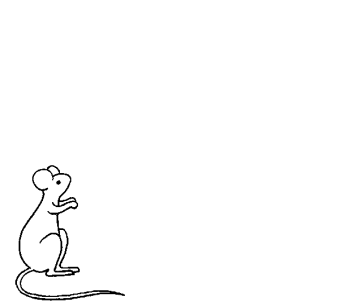 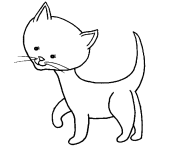        pomyje.          si  ulovila  dve             .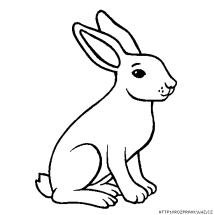        Starký  dal            veľa  kapusty  a 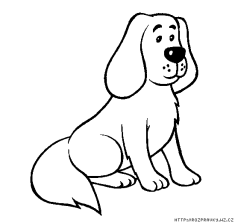        mrkvy.  Čo  dá              ?__________________________________________________Čím sa živia ?            Spoj čiarou.                                          zrno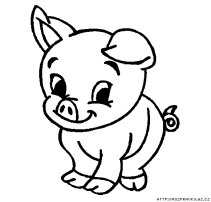                                           seno                                          pomyje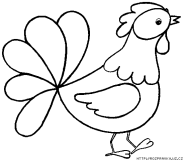 januárfebruármarecaprílmájjúnjúlaugustseptemberoktóbernovemberdecember